En na de zomervakantie gaat je kind (weer) naar de basisschool!Het is wellicht een beetje ‘gek’ om er nu al aan te denken, maar na de zomervakantie gaan de kinderen (weer) naar de basisschool. Ze komen in een nieuwe omgeving en dat kan best spannend zijn voor je kind (en voor jou!). Ook kinderen die al naar de basisschool gingen komen na de vakantie bij een nieuwe meester of juf in een andere klas.Daarom is het verstandig om je kind in de zomervakantie al een beetje voor te bereiden op het (weer) naar school gaan.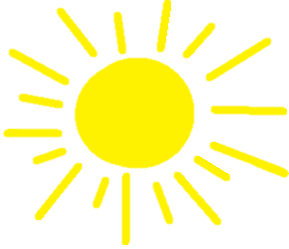 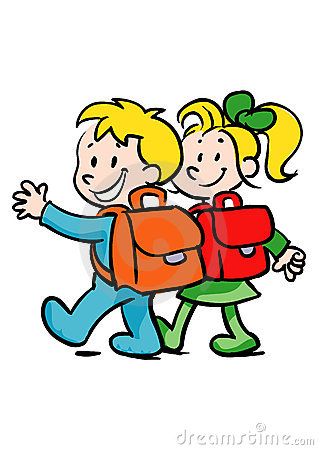 